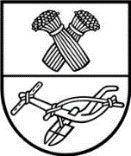 					                   ProjektasPANEVĖŽIO RAJONO SAVIVALDYBĖS TARYBASPRENDIMAS DĖL PANEVĖŽIO RAJONO GARBĖS PILIEČIO VARDO SUTEIKIMO KOMISIJOS SUDARYMO 2019 m. spalio 31 d. Nr. T- Panevėžys Vadovaudamasi Lietuvos Respublikos vietos savivaldos įstatymo 15 straipsnio 5 dalimi, 18 straipsnio 1 dalimi ir Panevėžio rajono garbės piliečio vardo suteikimo komisijos veiklos nuostatų, patvirtintų Savivaldybės tarybos 2007 m. lapkričio 15 d. sprendimu Nr. T-266 „Dėl Panevėžio rajono garbės piliečio vardo suteikimo tvarkos, Panevėžio rajono garbės piliečio vardo suteikimo komisijos veiklos nuostatų patvirtinimo“, 3, 5 ir 6 punktais, Savivaldybės taryba n u s p r e n d ž i a: 1. Sudaryti šios sudėties Panevėžio rajono garbės piliečio vardo suteikimo komisiją Savivaldybės tarybos įgaliojimų laikui: 1.1. Kazimieras Algirdas Budrys – Savivaldybės tarybos narys;1.2. Daiva Juodelienė – Savivaldybės tarybos narė;1.3. Lina Kairytė – Savivaldybės tarybos narė;1.4. Birutė Kronienė – gyventojų bendruomenės „Naujasis Velžys“ pirmininkė;1.5. Alfonsas Morkvėnas – Savivaldybės tarybos narys; 1.6. Lina Narkevičienė – Panevėžio rajono bendruomenių sąjungos valdybos narė;1.7. Antanas Pocius – Savivaldybės mero pavaduotojas (komisijos pirmininkas).	2. Pripažinti netekusiu galios Panevėžio rajono savivaldybės tarybos 2015 m. birželio 11 d. sprendimą Nr. T-141 „Dėl Panevėžio rajono garbės piliečio vardo suteikimo komisijos sudarymo“ su visais vėlesniais pakeitimais.Rūta Vaitkūnienė2019-10-14PANEVĖŽIO RAJONO SAVIVALDYBĖS ADMINISTRACIJOSJURIDINIS SKYRIUSPanevėžio rajono savivaldybės tarybaiAIŠKINAMASIS RAŠTAS DĖL SPRENDIMO „DĖL PANEVĖŽIO RAJONO GARBĖS PILIEČIO VARDO SUTEIKIMO KOMISIJOS SUDARYMO“ PROJEKTO2019-10-14PanevėžysProjekto rengimą paskatinusios priežastys: Sudaryti Panevėžio rajono garbės piliečio vardo suteikimo komisiją Savivaldybės tarybos įgaliojimų laikui.Projekto esmė ir tikslai: Panevėžio rajono garbės piliečio vardo suteikimo komisijos veiklos nuostatų, patvirtintų Savivaldybės tarybos 2007 m. lapkričio 15 d. sprendimu Nr. T-266 „Dėl Panevėžio rajono garbės piliečio vardo suteikimo tvarkos, Panevėžio rajono garbės piliečio vardo suteikimo komisijos veiklos nuostatų patvirtinimo“ (kartu su visais pakeitimais), 3 punkte nustatyta, kad komisija sudaroma iš tarybos narių ir dviejų atstovų (valstybės tarnautojų, ekspertų, gyvenamųjų vietovių atstovų – seniūnaičių, išplėstinės seniūnaičių sueigos deleguotų atstovų, visuomenės atstovų), bendruomeninių organizacijų atstovų ir kitų savivaldybės gyventojų. Atsižvelgiant į tai, sudaroma naujos sudėties Panevėžio rajono garbės piliečio vardo suteikimo komisija – iš penkių savivaldybės tarybos narių ir dviejų bendruomenės atstovų.Kokių pozityvių rezultatų laukiama: Sudaryta nauja Panevėžio rajono garbės piliečio vardo suteikimo komisija. 	Galimos neigiamos pasekmės priėmus projektą, kokių priemonių reikėtų imtis, kad tokių pasekmių būtų išvengta: Neigiamų pasekmių nenumatoma.Kokius galiojančius teisės aktus būtina pakeisti ar panaikinti, priėmus teikiamą projektą: Nereikės.Reikiami paskaičiavimai, išlaidų sąmatos bei finansavimo šaltiniai, reikalingi sprendimui įgyvendinti: Nėra.Sprendimo projektui nereikalingas antikorupcinis vertinimas.Vyriausioji specialistė 					Rūta Vaitkūnienė